Publicado en Madrid el 07/07/2020 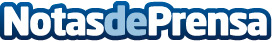 Convives con Espasticidad lanza una Escuela Online para plantar cara a la discapacidadUna Escuela Online para plantar cara a la discapacidad, superar las adversidades y combatir las consecuencias psicosociales del COVID-19Datos de contacto:Paula Tabuyo616 89 48 04Nota de prensa publicada en: https://www.notasdeprensa.es/convives-con-espasticidad-lanza-una-escuela Categorias: Medicina Educación Infantil Solidaridad y cooperación http://www.notasdeprensa.es